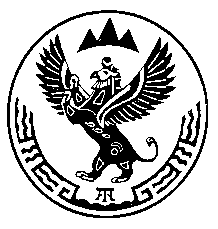 Министерство природных ресурсов, экологии итуризма Республики АлтайПРИКАЗ« 25 » октября 2019 г.                                                                    №  838                                               г. Горно-АлтайскО представлении права пользования участками недр местного значения «Скв. б/н (08)», «Скв. б/н (10)», «Скв. №Г24/04» для добычи подземных вод На основании абзаца 7 пункта 6 статьи 10.1 Закона Российской Федерации от 21 февраля 1992 года № 2395-1 «О недрах», Порядка оформления, государственной регистрации и выдачи лицензий на пользование участками недр местного значения на территории Республики Алтай, утвержденного приказом Министерства природных ресурсов, экологии и имущественных отношений Республики Алтай от 16 мая 2018 года №255, Административного регламента по предоставлению Министерством природных ресурсов, экологии и туризма Республики Алтай государственной услуги по выдаче лицензий без проведения аукционов на пользование участками недр местного значения на территории Республики Алтай, утвержденного приказом Министерства природных ресурсов, экологии и туризма Республики Алтай от 1 апреля 2019 года №283, протокола заседания комиссии по рассмотрению заявок о предоставлении права пользования участками недр, внесению изменений, дополнений и переоформлению лицензий, досрочному прекращению права пользования недрами на территории Республики Алтай по участкам недр, отнесенным к компетенции Министерства природных ресурсов, экологии и туризма Республики Алтай, от 23 октября 2019 г. № 501, п р и к а з ы в а ю:1. Предоставить муниципальному общеобразовательному учреждению «Чепошская средняя общеобразовательная школа» право пользования участками недр местного значения «Скв. б/н (08)», «Скв. б/н (10)», «Скв. №Г24/04» для добычи подземных вод сроком до 1 ноября 2044 года.2. Отделу недропользования и водных отношений (А.С. Сакладов) оформить, зарегистрировать и выдать лицензию на пользование участками недр местного значения «Скв. б/н (08)», «Скв. б/н (10)», «Скв. №Г24/04» для добычи подземных вод.3. Контроль за исполнением настоящего приказа возложить на заместителя министра Е.А. Мунатова.И.о. министра                                                                                   О.В. АндроновВнесено:Начальником отдела недропользованияи водных отношений_______________А.С. СакладовымСогласовано:заместитель министра__________________ Е.А. МунатовИсп. А.А. Амургушева, 6-25-27